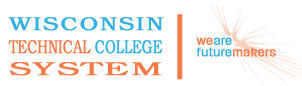 WTCS Repository10-801-141  Intro to Mass CommCourse Outcome SummaryCourse InformationPre/CorequisitesCourse CompetenciesDescriptionExplores communication in media and media literacy by providing insight into the important issues that confront students as consumers and purveyors of mass media within the workforce and in society. The mass media revolution, including media technologies, the evolution of media content and platforms, including new media, the impact of media communications on business and society as a whole, media bias, and media law and ethics form the basis of the course.Total Credits3.00Each Wisconsin Technical College determines the General Education course prerequisites used by their academic institution. If prerequisites for a course are determined to be appropriate, the final Course Outcome Summary must identify the prerequisites approved for use by the individual Technical College.1Examine the mass media revolution that has taken placeAssessment Strategiesby completing a written or oral assignment, discussions, and/or testas an individual or as a member of a teamCriterialearner identifies the three most important aspects of daily interaction with mass media that strongly influences ideas and views of the digital worldlearner describes at least one model of communication that helps individuals to understand mass media messageslearner assesses how mass media storytelling has changed the Digital Agelearner describes a good example, which is drawn from current or recent news, of media framinglearner explains the stages of technological innovationlearner identifies at least three effects of technology on mass media2Summarize the evolution of mass media in terms of its content and ever-changing platforms, including print, music and radio, film and television, and new mediaAssessment Strategiesby completing a written or oral assignment, discussions, and/or testas an individual or as a member of a teamCriteriaYour performance will be successful when:learner describes at least two changes that revolutionized the print media industrieslearner analyzes how the music and radio industry has transformed over timelearner examines the different film genreslearner describes the evolution of TVlearner differentiates how new media contrast from what we now call "old" media3Identify how communications in advertising and public relations influence attitudes and beliefsAssessment Strategiesby completing a written or oral assignment, discussions, and/or testas an individual or as a member of a teamCriterialearner critiques a product or brand advertising campaign to assess its effectivenesslearner analyzes public relations efforts to manage a crisis4Examine the business and economics of the media industryAssessment Strategiesby completing a written or oral assignment, discussions, and/or testas an individual or as a member of a teamCriterialearner summarizes the relationship between media ownership and media controllearner categorizes the major business models of mass medialearner identifies the features that distinguish the business structures of each of the following industries:  publishing, TV and film, radio and musiclearner examines the purpose, the sources of revenue, and the impact of public media (radio and TV) in contrast to for-profit medialearner examines the significance of the audience's role in the development, production, and distribution of mass media contentlearner analyzes how the Internet is affecting media industrieslearner identifies the key challenges facing the various media industries as they strive to adapt to rapidly evolving media technologies and audiences5Identify forms of media biasAssessment Strategiesby completing a written or oral assignment, discussions, and/or testas an individual or as a member of a teamCriterialearner identifies forms of media biaslearner compares/contrasts the three primary types of mass media biaslearner separates fact from opinion in news reports and expert analysis of news stories6Summarize media law and media ethicsAssessment Strategiesby completing a written or oral assignment, discussions, and/or testas an individual or as a member of a teamCriterialearner discusses the historical roots of mass media lawlearner appreciates the First Amendment's role in the evolution of American mass media law and democracylearner recognizes the U S  government's attempts at media censorshiplearner articulates the conflict between individual privacy rights and the freedom of the press, as well as the media's legal responsibilitieslearner understands how the Freedom of Information Act (FOIA) helps the media to monitor and report on the actions of governmentlearner articulates the relationship between mass media ethics and media law and its influence on media regulations7Assess how communications in media impact culture, including global developments and diversityAssessment Strategiesby completing a written or oral assignment, discussions, and/or testas an individual or as a member of a teamCriterialearner outlines how the mass media systems affect democracylearner identifies the advantages and disadvantages of the globalization of media and culture with explanations and exampleslearner explains the conflicting role that media plays in perpetuating racial, ethnic, and gender stereotypes and in advancing media diversity8Evaluate mass media literacyAssessment Strategiesby completing a written or oral assignment, discussions, and/or testas an individual or as a member of a teamCriterialearner defines the concept/term of mass media literacylearner argues why mass media literacy is important